Universidade Federal de São João del-Rei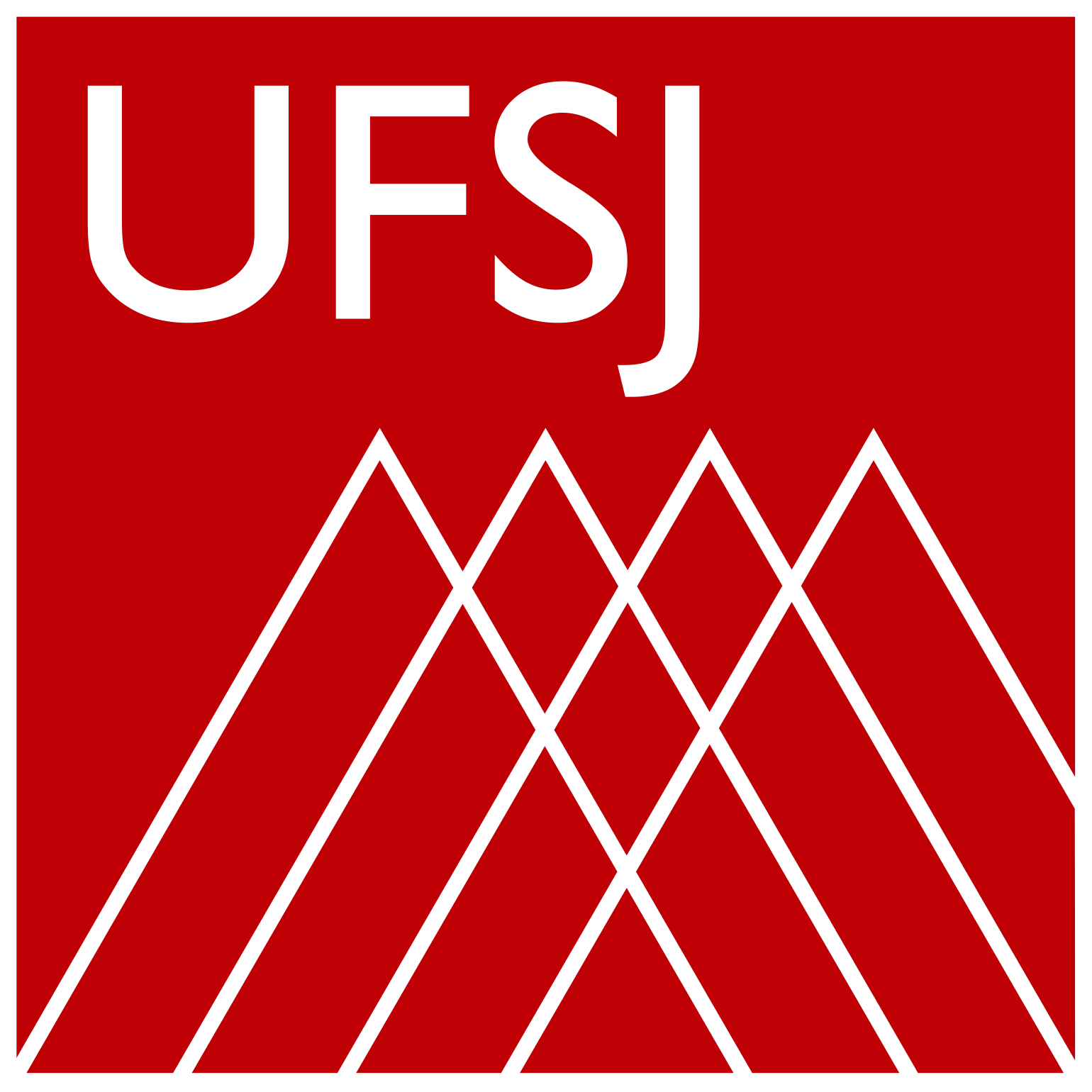 Pró-reitoria de Pesquisa e Pós-graduaçãoEdital 013/2024/PROPE/ASSINAnuência de AfastamentoDeclaro, para fins de cumprimento das exigências do Edital 013/2024/PROPE/ASSIN, que o chefe do Departamento/ coordenador do GAD  ___________________________, da Universidade Federal de São João del-Rei, no uso de suas atribuições, tem ciência e concordância, o afastamento do Prof. ________________________________, para estágio Pós-doutoral ( cidade, país), no período de ___ de ________de 2024 a ___ de ________de 2024._.________________________, ______ de _____ de 2024__________________________________ Chefe do Departamento